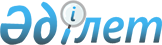 О внесении дополнения в постановление Правительства Республики Казахстан от 12 декабря 2005 года N 1235Постановление Правительства Республики Казахстан от 25 декабря 2006 года N 470т

      В соответствии с  Бюджетным кодексом  Республики Казахстан от 24 апреля 2004 года и  Законом  Республики Казахстан от 22 ноября 2005 года "О республиканском бюджете на 2006 год" Правительство Республики Казахстан  ПОСТАНОВЛЯЕТ: 

      1. Внести в  постановление  Правительства Республики Казахстан от 12 декабря 2005 года N 1235 "Об утверждении паспортов республиканских бюджетных программ на 2006 год" следующее дополнение: 

      по Министерству внутренних дел Республики Казахстан: 

      в  приложении 38  к указанному постановлению: 

      графу 5 таблицы пункта 6 "План мероприятий по реализации бюджетной программы" строки, порядковый номер 5 дополнить словами ", капитальный ремонт асфальтового покрытия внутренней территории Министерства внутренних дел Республики Казахстан в городе Астане". 

      2. Настоящее постановление вводится в действие со дня подписания.        Исполняющий обязанности 

      Премьер-Министра 

      Республики Казахстан 
					© 2012. РГП на ПХВ «Институт законодательства и правовой информации Республики Казахстан» Министерства юстиции Республики Казахстан
				